Publicado en  el 06/07/2015 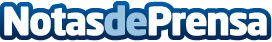 Repsol pone en marcha el megacampo Perla en VenezuelaRepsol ha puesto en marcha el primer pozo productor del megacampo Perla, el mayor descubrimiento de gas en la historia de la compañía y el campo offshore más grande de Latinoamérica, con un volumen de gas en subsuelo cifrado en 17 billones de pies cúbicos de gas (Tcf), cantidad equivalente a 18 veces el consumo anual de gas de España.Datos de contacto:REPSOLNota de prensa publicada en: https://www.notasdeprensa.es/repsol-pone-en-marcha-el-megacampo-perla-en_1 Categorias: Otras Industrias Actualidad Empresarial http://www.notasdeprensa.es